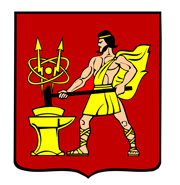 АДМИНИСТРАЦИЯ ГОРОДСКОГО ОКРУГА ЭЛЕКТРОСТАЛЬМОСКОВСКОЙ ОБЛАСТИРАСПОРЯЖЕНИЕ09.07.2021 № 211-рО проведении общественных обсуждений по вопросу предоставления разрешения на отклонение от предельных параметров разрешенного строительства, реконструкции объектов капитального строительстваВ соответствии с Конституцией Российской Федерации, Градостроительным кодексом Российской Федерации, Федеральными законами от 06.10.2003 № 131-ФЗ «Об общих принципах организации местного самоуправления в Российской Федерации», от 21.07.2014 
№ 212-ФЗ «Об основах общественного контроля в Российской Федерации», Положением об организации и проведении общественных обсуждений по вопросам градостроительной деятельности в городском округе Электросталь Московской области, утвержденным решением Совета депутатов городского округа Электросталь Московской области от 20.06.2018 №289/46(с изменениями от 30.01.2019 № 338/53):Назначить проведение общественных обсуждений по вопросу предоставления разрешения на отклонение от предельных параметров разрешенного строительства, реконструкции объектов капитального строительства в части:- уменьшения минимальных отступов от границ земельного участка с кадастровым номером 50:16:0502056:439, расположенного по адресу: Московская область, Ногинский район, ЗАО «Электростальское», до 0 метров (от т. 23 до т. 24 согласно градостроительному плану земельного участка от 07.08.2020 № РФ-50-3-33-0-00-2020-40197);- уменьшения минимальных отступов от границ земельного участка с кадастровым номером 50:16:0502056:606, расположенного по адресу: Московская область, г. Электросталь, до 0 метров (от т. 5 до т. 7 согласно градостроительному плану земельного участка от 11.05.2021 № РФ-50-3-33-0-00-2021-12942).2. Органом, уполномоченным на организацию и проведение общественных обсуждений является Администрация городского округа Электросталь Московской области в лице Управления архитектуры и градостроительства Администрации городского округа.3. Определить комиссию по организации и проведению общественных обсуждений в составе:Председатель комиссии:- Денисов В.А. – заместитель Главы Администрации городского округа Электросталь Московской области.Секретарь комиссии:- Соколова Н.Ю. – главный специалист управления архитектуры и градостроительства Администрации городского округа Электросталь Московской области.Члены комиссии:- Булатов Д.В. – начальник управления архитектуры и градостроительства Администрации городского округа Электросталь Московской области.- Гончар Е.С. – консультант управления архитектуры и градостроительства Администрации городского округа Электросталь Московской области.4. Срок проведения общественных обсуждений – с 16.07.2021 по 30.07.2021.5. В целях информирования населения о содержании вопроса, рассматриваемого на общественных обсуждениях:5.1. Организовать с 16.07.2021 по 30.07.2021 экспозицию демонстрационных материалов в здании Администрации городского округа Электросталь Московской области по адресу: ул. Мира, дом 5, 1 этаж. Часы работы экспозиции: понедельник - четверг с 09.00 до 18.00; пятница с 09.00 до 16.45;5.2. Опубликовать материалы проекта в газете «Официальный вестник» и разместить их на официальном сайте городского округа в информационно-телекоммуникационной сети «Интернет» www.electrostal.ru.6. Участники общественных обсуждений имеют право предоставлять свои предложения и замечания в срок с 16.07.2021 по 30.07.2021 по обсуждаемому проекту посредством:- записи предложений и замечаний в период работы экспозиции;- личного обращения в уполномоченный орган;-портала государственных и муниципальных услуг Московской области;- почтового отправления.7. Опубликовать настоящее распоряжение в газете «Официальный вестник» и
разместить его на официальном сайте www.electrostal.ru городского округа Электросталь Московской области, не позднее 15.07.2021. 8. Опубликовать заключение о результатах общественных обсуждений в газете «Официальный вестник» не позднее 05.08.2021. 9. Настоящее распоряжение вступает в силу со дня его опубликования.10. Контроль за исполнением настоящего распоряжения возложить на заместителя Главы Администрации городского округа Электросталь Московской области Денисова В.А.Глава городского округа		                                                                       И.Ю. Волкова